Forms are available online at www.iabpf.org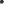 Forms may be requested from your NWR Regional Treasurer or IABPFF Treasurer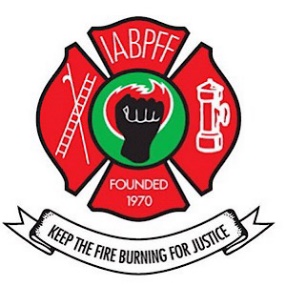 NORTH WEST REGIONDUES ARE DUE: January 1, 2024All checks for dues must be made payable to the IABPFF with the 2024 Chapter Dues Submittal Form.    The following information is required:Completed Dues Submittal FormPayment2024 IABPFF Membership Roster Form Must include your chapter number.The 2024 Dues Submittal Form, Excel Roster, and Copy of Payment shall be forwarded by email to: A) NWR Treasurer Norris Edwards: ignorris@hotmail.com  B) IABPFF Treasurer Gwendolyn Sistare: gsistare@iabpf.org   C) Financial Secretary Sharon Branch: sbranch@iabpf.orgDues will be assessed as follows:$47.00 dues per member per year with 25% of that given to region. $3.00 Foundation fund per member per year.$100.00 IABPFF assessment fee per chapter, per year.All dues are due January 1, 2024; a 10% late fee shall be included for payments received after March 1, 2024.                        Send dues payment, excel spreadsheet roster, and form to:IABPFF Treasurer Gwendolyn SistareP O Box 91104 Washington, DC 20090